Проектустановки информационной надписи и обозначения на объекте культурного наследия (памятнике истории и культуры) народов Российской Федерации регионального значения «Торпедный Катер, установленный                     в честь священной памяти мужества и героизма моряков-тихоокеанцев                      в Великой Отечественной Войне 1941-1945гг. от трудящихся города», расположенном по адресу: г. Петропавловск-Камчатский, Петровская сопка.Раздел I«Общие сведения об объекте культурного наследия»Категория историко-культурного значения: регионального значения;Вид объекта культурного наследия: памятник истории;Дата постановки на государственную охрану: 10 июля 1975 г. на основании решения Исполнительного комитета Камчатского областного совета депутатов «О постановке на учет и взятии под охрану памятников истории и культуры, сооруженных в г. Петропавловске- Камчатском трудящимися города, в честь 30-летия Победы советского народа в Великой Отечественной Войне 1941-1945 годов» №14-27;Сведения о пользователе: Муниципальная собственность Петропавловска-Камчатского городского округа. В оперативном управлении МКУ «Служба благоустройства»;Регистрационный номер в Едином государственном реестре объектов культурного наследия (памятников истории и культуры) народов Российской Федерации: 411410148610005;Сведения о ранее установленных информационных надписях: отсутствуют.Раздел II«Эскизное предложение информационной надписи и обозначения»Проектом предлагается размещение информационной надписи в виде пластины на отдельно стоящей конструкции в центральной части с правой стороны. Это продиктовано тем, что данное место является общедоступным для обозрения;Сведения о размере информационной надписи:высота 300 мм;ширина 420 мм;Надписи выполняются на русском языке – государственном языке Российской Федерации и наносятся на пластину шрифтом Times New Roman;Эскиз с нанесенными сведениями на информационную надпись в соответствии с пунктом 3 содержания информационных надписей и обозначений на объектах культурного наследия (памятниках истории и культуры) народов Российской Федерации: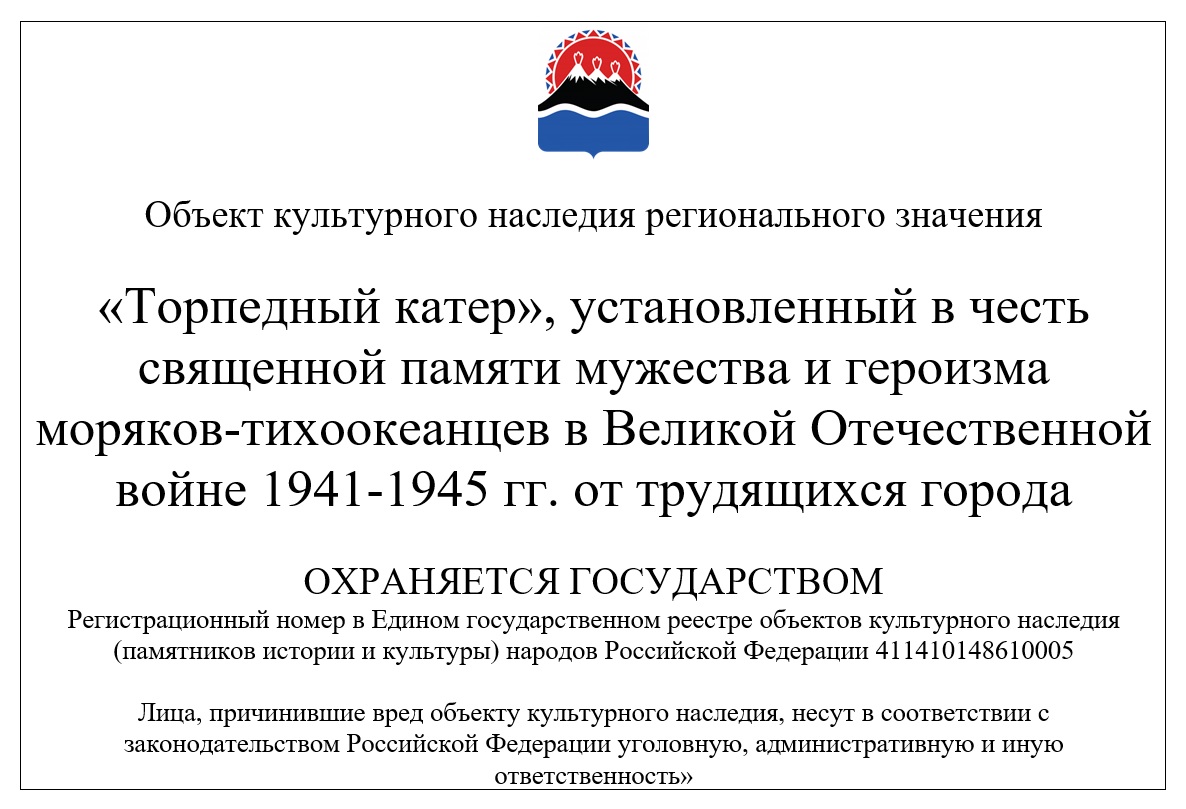 Раздел III«Технические характеристики информационной надписи и обозначения»Материал пластины – алюкобонд;Покрытие пластины – золото зеркальное;Толщина пластины не менее – 3 мм;Цвет букв - черный.Раздел IV«Описание метода крепления информационной надписи и обозначения»Информационная таблички с надписью и обозначениями не оказывает воздействия на объект культурного наследия, располагаясь отдельно от него на самостоятельной стойке.Информационная надпись и обозначения представляют собой отдельно стоящую металлическую стойку, высотой 600 мм (по наивысшей отметке), с размещенным на ней прямоугольным стендом, размером 500x380 мм, изготовленного из «антивандальных» материалов, устойчивых к внешним атмосферным явлениям.Несущий каркас изготавливается из профильной трубы. Вертикальная стойка – труба металлическая, диаметром 32 мм, толщина стенки - 3 мм. Горизонтальная стойка - труба металлическая, диаметром 28 мм, толщина стенки – 2,5 мм.Метод крепления информационной надписи к прямоугольному стенду состоит из 4 шурупов, вкручивающихся сквозь отверстия в информационной надписи к прямоугольному стенду, стыки герметизируются.Фиксация вертикальной опоры выполняется с заглублением в грунт на 0,2 м, с последующим бетонированием цементным раствором марки не ниже М200. Габаритный размер данной конструкции составляет 500x380x150 (H) мм. 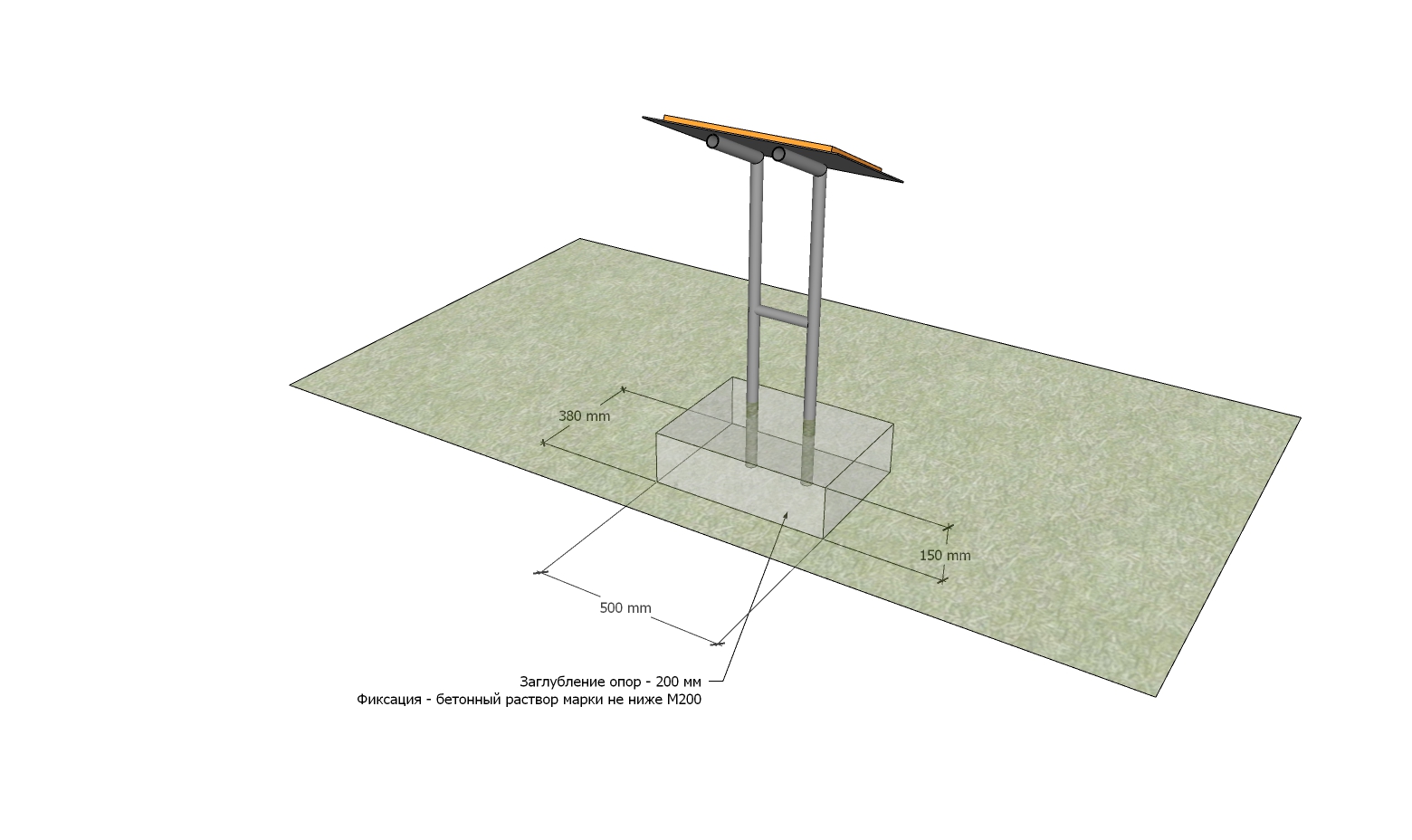 Раздел VCхема установки информационной надписи на объект культурного наследия и цветная фотофиксация объекта культурного наследия с указанием места предполагаемого размещения информационной надписи: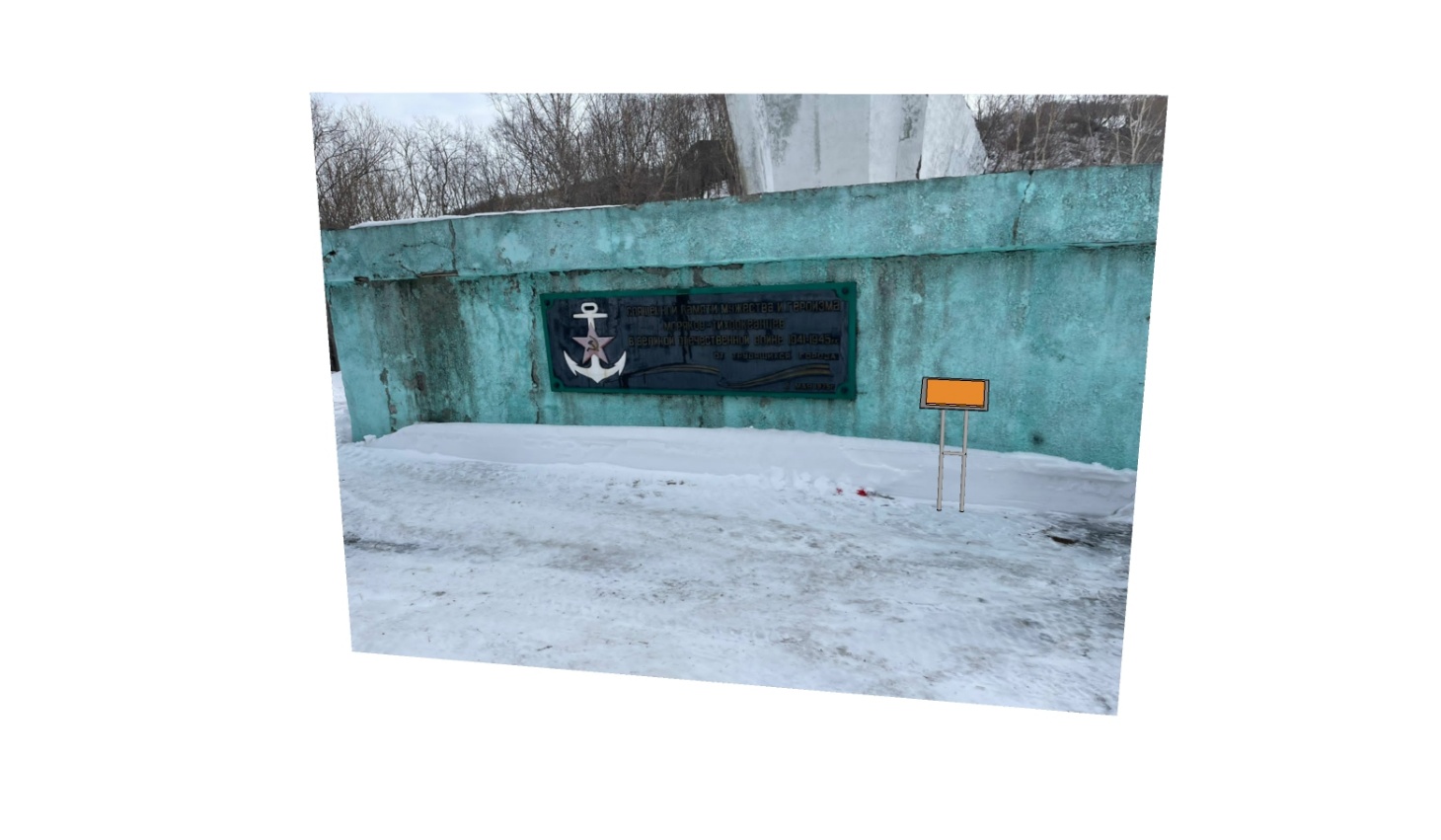 Место установки информационной надписиЧертеж пластины в масштабе 1:5 с указанием размеров